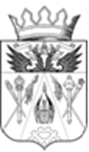 СОБРАНИЕ ДЕПУТАТОВ ЩЕПКИНСКОГО СЕЛЬСКОГО ПОСЕЛЕНИЯРЕШЕНИЕО внесении изменений в Решение Собрания депутатов Щепкинского    сельского поселения от 15 апреля 2013 года   «Об определении границ, прилегающихк некоторым  организациям и объектам территорий,  на   которых   не   допускается  розничная  продажа алкогольной продукции  на территории Щепкинского сельского поселения».Принято Собранием депутатов Щепкинского сельского поселения                                    «23» апреля 2015годаРуководствуясь Федеральным законом от 22.11.1995г.  №171-ФЗ «О государственном регулировании  производства и оборота этилового спирта, алкогольной и спиртосодержащей продукции и об  ограничении потребления (распития) алкогольной продукции», Постановлением Правительства РФ от 27.12.2012г. №1425 «Об определении органами государственной власти  субъектов Российской Федерации мест массового скопления граждан и мест нахождения источников повышенной опасности, в которых не допускается розничная продажа алкогольной продукции, границ прилегающих к некоторым организациям и объектам территорий, на которых не допускается розничная продажа алкогольной продукции», уставом муниципального образования «Щепкинское сельское поселение»,-Собрание депутатов Щепкинского сельского поселения РЕШАЕТ:1. Внести в Решение Собрания депутатов №25 от 15 апреля 2013г. «Об определении границ, прилегающих к некоторым организациям и объектам территорий, на которых не допускается розничная продажа алкогольной продукции на территории Щепкинского сельского поселения», (далее – Решение) следующие изменения:2. пункт 4 изложить в следующей редакции а) «граница территории определяется по прямой линии без учёта естественных и искусственных преград»б) «при наличии обособленной территории, границы которой обозначены ограждением (объектами искусственного происхождения), прилегающей к зданию (строению, сооружению), в котором расположены объекты, указанные в пункте  6 к настоящему решению – от ближайшего входа для посетителей на обособленную территорию до ближайшего входа для посетителей в торговый объект, в котором осуществляется розничная продажа алкогольной продукции».в) «при отсутствии обособленной территории - от ближайшего входа для посетителей в здание  (строение, сооружение),  в котором расположены организации и (или) объекты, указанные в пункте  6 к настоящему решению, до ближайшего входа для посетителей в стационарный торговый объект»г) «в случае, если организации и(или) объекты (торговые центры) имеют несколько входов, то при определении границ прилегающих территорий производить расчет от ближайшего входа для посетителей».3. Опубликовать настоящее Решение в информационном бюллетене правовых актов органов местного самоуправления Аксайского района «Аксайские ведомости».         2. Контроль за исполнением настоящего Решения возложить на постоянную комиссию по местному самоуправлению, социальной политике и охране общественного порядка Собрания депутатов Щепкинского сельского поселения (Черноусов Ю.И.)  Глава   Щепкинского  сельского поселения                                                                   С.С.Быковскийп. Октябрьский«23» апреля 2015г.№104